Η πυραμίδα της μεσογειακής διατροφήςΣυμπληρώνω την πυραμίδα της Υγιεινής διατροφής.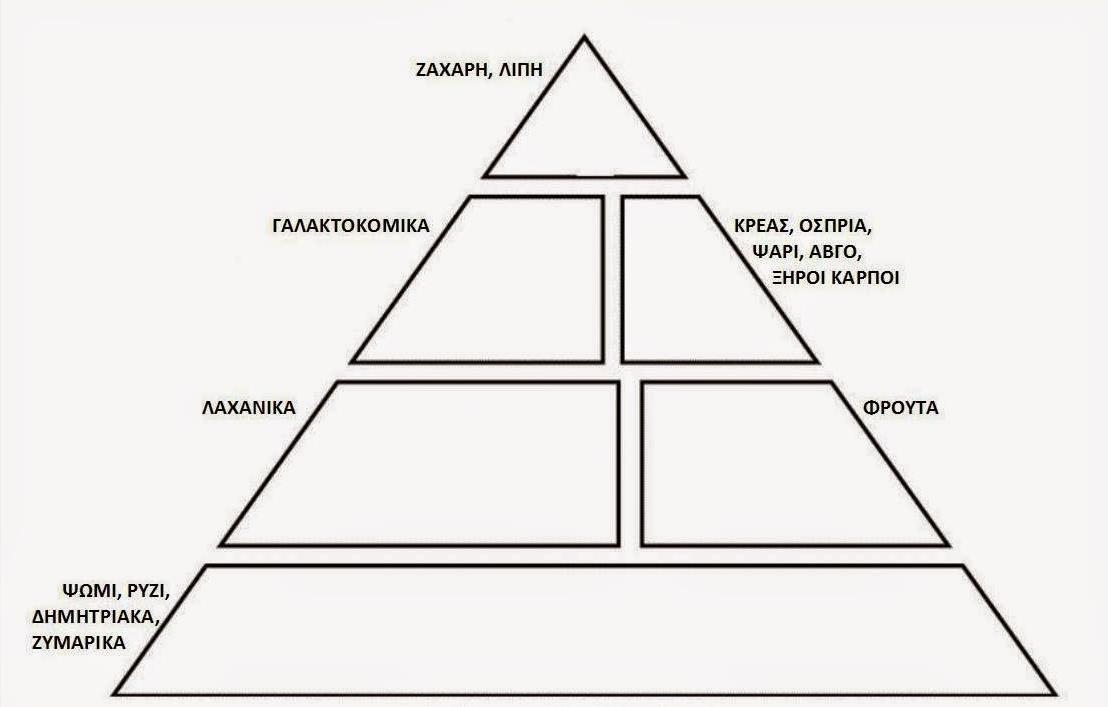 